проводит ДЕНЬ ОТКРЫТЫХ ДВЕРЕЙ(для учащихся 8-9 классов и их родителей)24 апреля 2021 годав 14 часовг.Березники, Советский проспект, д.17 3 этаж, актовый залБудущие выпускники школ и их родители получат ответы на следующие вопросы:1. Какие изменения произошли в профессиональном образовании?2. Какие документы необходимы для поступления в техникум?3. Сроки подачи документов в техникум?4. задать свои вопросы.За обновлениями следите на сайте: http://berpt.ruв разделе «Поступающим»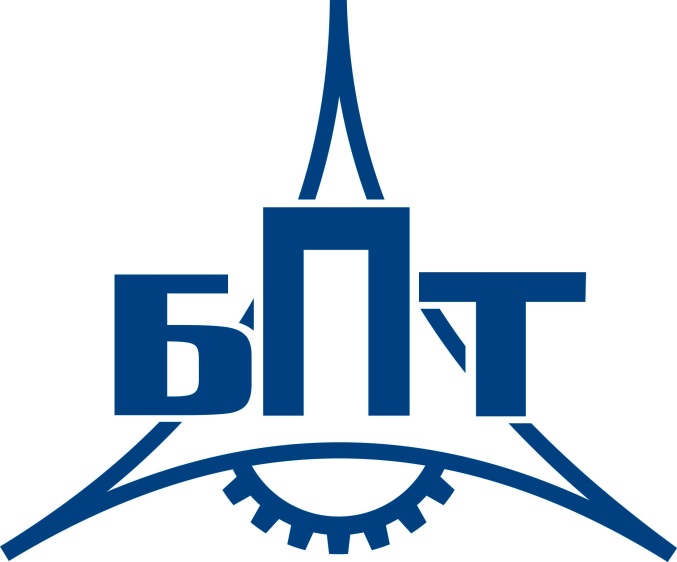 Государственное бюджетное профессиональное образовательное учреждение«Березниковский политехнический техникум»